Technická specifikaceNázev akce:   II/101 - TřebotovMísto realizace: silnice II/101 v obci Třebotov od křižovatky se sil. III/0059  směrem na RadotínStaničení: km 24,933-27,067 mezi uzlovými body 1242A022-1241A049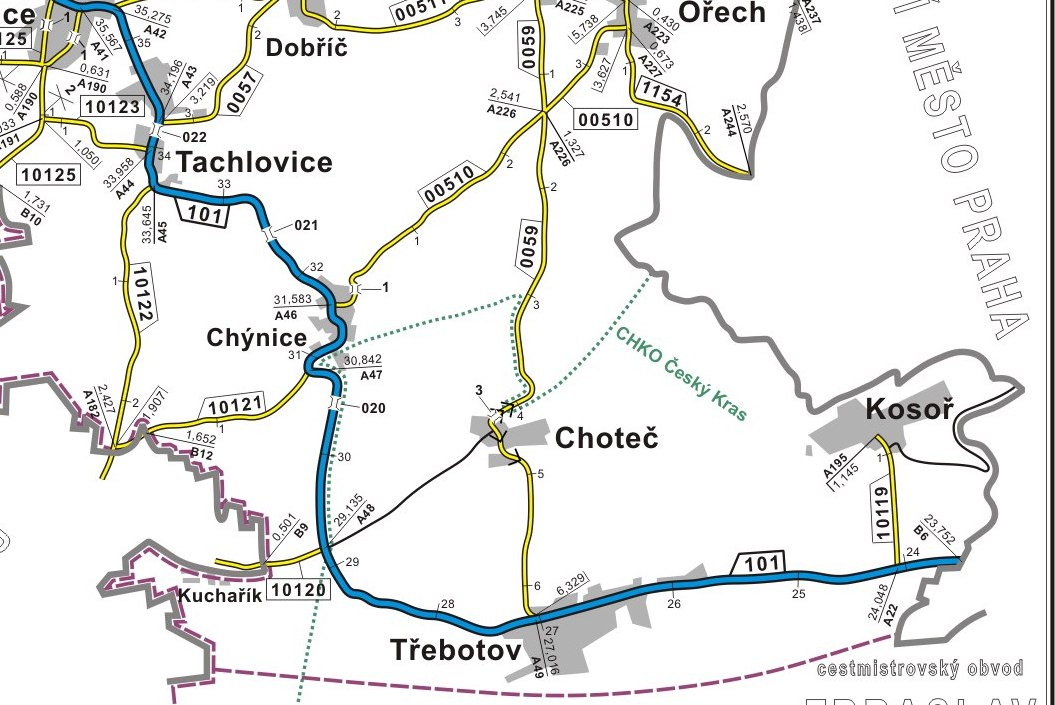 Popis současného stavu:Jedná se o komunikaci II. třídy v intravilánu a extravilánu obce Třebotov. Komunikace je v nevyhovujícím stavu, způsobeným pokládkami inženýrských sítí v kombinaci následným zatížením těžkou nákladní dopravou. Komunikace II/101 vykazuje na povrchu velké množství plošné deformace, mozaikové a síťové trhliny, výtluky, odlámané kraje a poklesy.Důvodem těchto deformací jsou neúnosné a degradované konstrukční vrstvy. Základní popis akce:Zadání stavebních prací na opravu povrchu komunikace II/101. Technologie opravy:Odfrézování stávajícího živičného krytu vozovky (pouze v průtahu), provedení vyrovnávky 
a sanace konstrukčních vrstev tl.35cm (obsahující odtěžení, odvoz na skládku, skládkovné, zhutnění pláně, 15cm ŠD, KZC 12cm, ACp 22 – 8cm), výšková úprava kanalizačních vpustí 
a šoupat inž. sítí., spojovací postřik 0,7 kg/m2, pokládka ACo tl.5cm s vyrovnávkou ACo, dále seříznutí krajnic a následné dosypání krajnic. Provedení vodorovného značení-vodící proužky, přechody v plastu apod. Projednání a realizaci DIO.  Provedení veškerých prací bude podle platných ČSN 73 6121, 73 6123, 73 6124, 73 6126, 73 6131, ČSN EN 12108 a TP 170 atd.Záruční doba: 36 měsíců Platební podmínky:Faktura bude vystavena po kompletním dokončení stavebních prací a předání vedených dokladů (stavební deník, zkoušky, atesty, apod.) uvedených v předávacím protokolu.Plnění veřejné zakázky je podmíněno spolufinancováním z prostředků Státního fondu dopravní infrastruktury, z rozpočtu na rok 2015.Termín realizace: jeden měsíc v roce 2015Kontakty:Vedoucí provozu: Taraba Bohumil tel. 602 375 608,e-mail: bohumil.taraba@ksus.cz Provozní cestmistr:Ráž Jaroslav tel. 728 009 727,e-mail: jaroslav.raz@ksus.cz Správní cestmistr: Josef Raboch tel. 602 489 632,e-mail: josef.raboch@ksus.cz Krajská správa a údržba silnic Středočeského kraje, příspěvková organizace,  Zborovská 11, 150 21 Praha 5Zpracoval:Ráž Jaroslav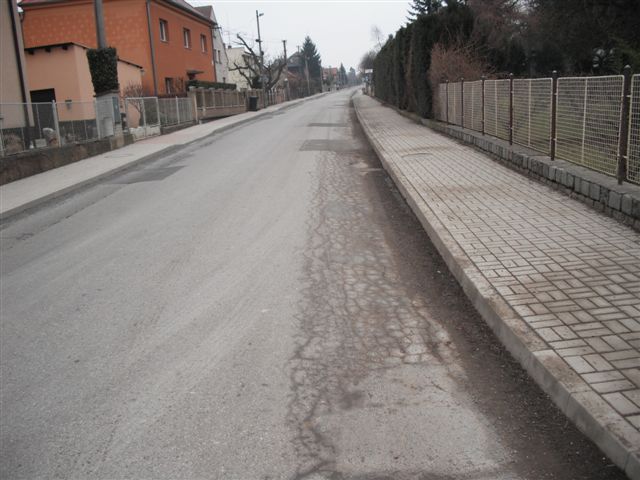 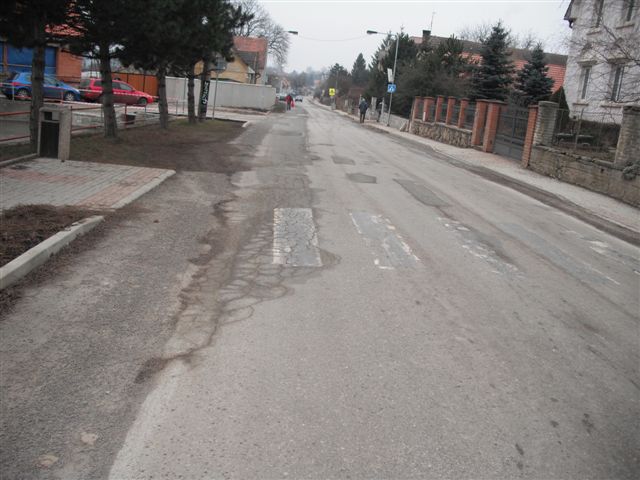 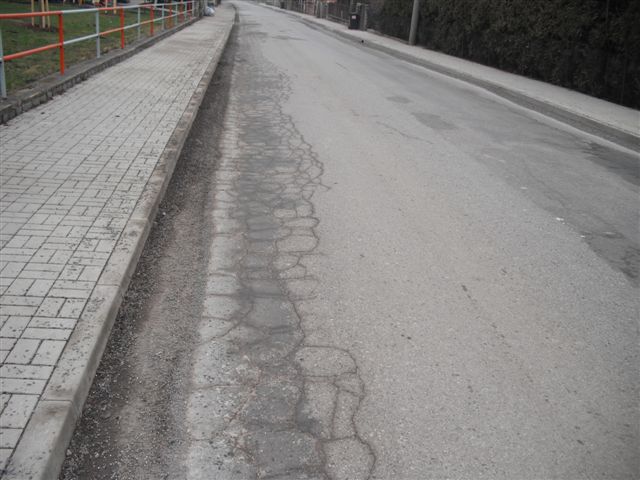 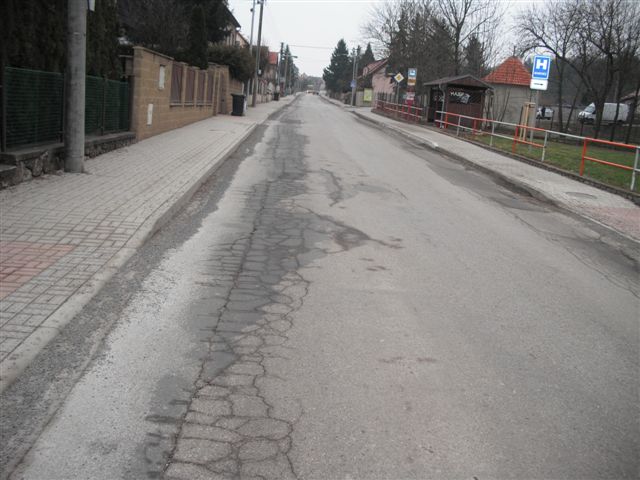 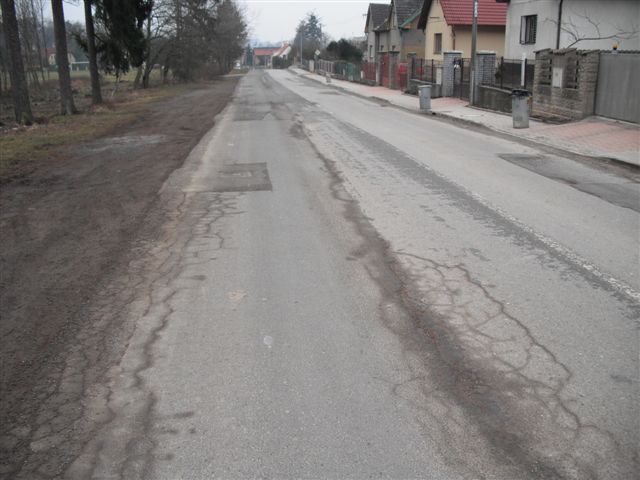 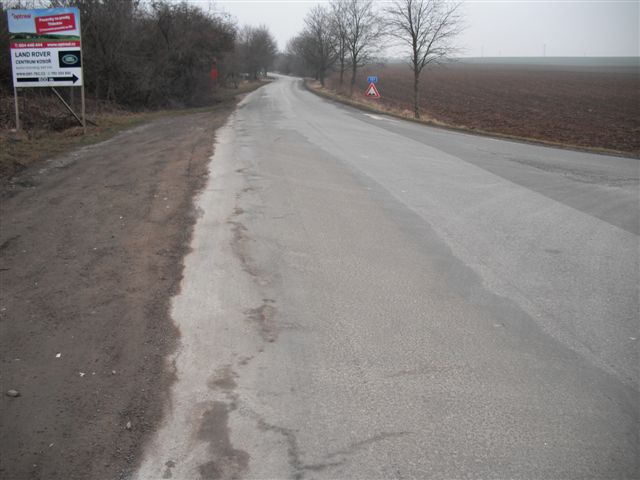 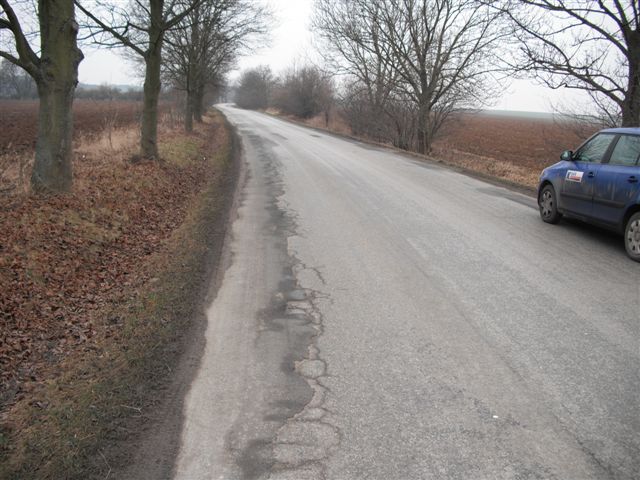 